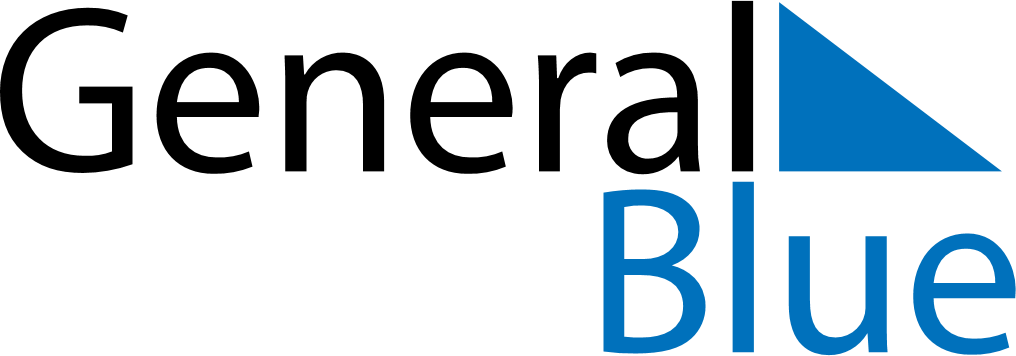 November 2024November 2024November 2024November 2024November 2024November 2024Ketrzyn, Warmia-Masuria, PolandKetrzyn, Warmia-Masuria, PolandKetrzyn, Warmia-Masuria, PolandKetrzyn, Warmia-Masuria, PolandKetrzyn, Warmia-Masuria, PolandKetrzyn, Warmia-Masuria, PolandSunday Monday Tuesday Wednesday Thursday Friday Saturday 1 2 Sunrise: 6:35 AM Sunset: 4:00 PM Daylight: 9 hours and 24 minutes. Sunrise: 6:37 AM Sunset: 3:58 PM Daylight: 9 hours and 21 minutes. 3 4 5 6 7 8 9 Sunrise: 6:39 AM Sunset: 3:56 PM Daylight: 9 hours and 17 minutes. Sunrise: 6:41 AM Sunset: 3:54 PM Daylight: 9 hours and 13 minutes. Sunrise: 6:43 AM Sunset: 3:52 PM Daylight: 9 hours and 9 minutes. Sunrise: 6:45 AM Sunset: 3:50 PM Daylight: 9 hours and 5 minutes. Sunrise: 6:47 AM Sunset: 3:48 PM Daylight: 9 hours and 1 minute. Sunrise: 6:49 AM Sunset: 3:47 PM Daylight: 8 hours and 57 minutes. Sunrise: 6:51 AM Sunset: 3:45 PM Daylight: 8 hours and 54 minutes. 10 11 12 13 14 15 16 Sunrise: 6:53 AM Sunset: 3:43 PM Daylight: 8 hours and 50 minutes. Sunrise: 6:55 AM Sunset: 3:41 PM Daylight: 8 hours and 46 minutes. Sunrise: 6:56 AM Sunset: 3:40 PM Daylight: 8 hours and 43 minutes. Sunrise: 6:58 AM Sunset: 3:38 PM Daylight: 8 hours and 39 minutes. Sunrise: 7:00 AM Sunset: 3:36 PM Daylight: 8 hours and 36 minutes. Sunrise: 7:02 AM Sunset: 3:35 PM Daylight: 8 hours and 32 minutes. Sunrise: 7:04 AM Sunset: 3:33 PM Daylight: 8 hours and 29 minutes. 17 18 19 20 21 22 23 Sunrise: 7:06 AM Sunset: 3:32 PM Daylight: 8 hours and 25 minutes. Sunrise: 7:08 AM Sunset: 3:30 PM Daylight: 8 hours and 22 minutes. Sunrise: 7:10 AM Sunset: 3:29 PM Daylight: 8 hours and 19 minutes. Sunrise: 7:12 AM Sunset: 3:28 PM Daylight: 8 hours and 16 minutes. Sunrise: 7:13 AM Sunset: 3:26 PM Daylight: 8 hours and 13 minutes. Sunrise: 7:15 AM Sunset: 3:25 PM Daylight: 8 hours and 9 minutes. Sunrise: 7:17 AM Sunset: 3:24 PM Daylight: 8 hours and 6 minutes. 24 25 26 27 28 29 30 Sunrise: 7:19 AM Sunset: 3:23 PM Daylight: 8 hours and 4 minutes. Sunrise: 7:20 AM Sunset: 3:22 PM Daylight: 8 hours and 1 minute. Sunrise: 7:22 AM Sunset: 3:20 PM Daylight: 7 hours and 58 minutes. Sunrise: 7:24 AM Sunset: 3:19 PM Daylight: 7 hours and 55 minutes. Sunrise: 7:25 AM Sunset: 3:19 PM Daylight: 7 hours and 53 minutes. Sunrise: 7:27 AM Sunset: 3:18 PM Daylight: 7 hours and 50 minutes. Sunrise: 7:29 AM Sunset: 3:17 PM Daylight: 7 hours and 48 minutes. 